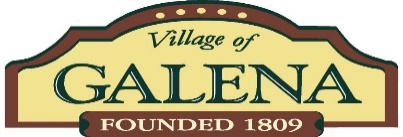 Village of Galena Council Meeting Agenda Monday May 22, 2023 7 p.m.                    Galena Village Hall, Council Chambers, 109 Harrison St., Galena, OH 43021Join Zoom Meetinghttps://us02web.zoom.us/j/81805159861?pwd=eEdjWEVwbkQ4THl1Wk9hdzRkSVpUUT09Meeting ID: 818 0515 9861Passcode: 959093One tap mobile+19294362866,,81805159861#,,,,*959093# US (New York)+13017158592,,81805159861#,,,,*959093# US (Washington DC)Dial by your location        +1 929 436 2866 US (New York)        +1 301 715 8592 US (Washington DC)        +1 305 224 1968 US        +1 309 205 3325 US        +1 312 626 6799 US (Chicago)        +1 646 931 3860 US        +1 386 347 5053 US        +1 507 473 4847 US        +1 564 217 2000 US        +1 669 444 9171 US        +1 669 900 6833 US (San Jose)        +1 689 278 1000 US        +1 719 359 4580 US        +1 253 205 0468 US        +1 253 215 8782 US (Tacoma)        +1 346 248 7799 US (Houston)       +1 360 209 5623 USMeeting ID: 818 0515 9861Passcode: 959093Find your local number: https://us02web.zoom.us/u/kdXWrsx75WRoll CallMinutes of April 24, 2023, Council MeetingGillian Doucette-Playground CommitteeGuest ParticipationMayor’s Report – Jill LoveAdministrator Report-Jean SylvesterFiscal Officer Report – Michelle DearthPayment of Invoices for AprilApproval of Financial StatementsCode Compliance Report – Levi KoehlerMaintenance Report- Ted RoshonWastewater Report – Brian RammelsbergResolution No. 2023-04 (1st Reading, Emergency) A Resolution Transferring Funds In The Amount Of $1,800.00 From Personal Services 1000-730-100 To Cemetery Contractual Services Account Number 2031-240-300 And, Declaring An Emergency.Resolution No. 2023-05 (1st Reading, Emergency) A Resolution Approving A Service Agreement With Hoopers Lawn Service LLC: Setting Compensation: And, Declaring An Emergency.Resolution No. 2023-06 (1st Reading) A Resolution Authorizing All Actions Necessary To Effect A Governmental Electricity Aggregation Program With Opt-Out Provisions Pursuant To Section 4928.20, Ohio Revised Code, Directing The Delaware County Board Of Elections To Submit A Ballot Question To The Electors.   Delaware County Regional Planning Commission Report- Jill LoveMORPC Report- Jill LoveB S T & G Fire Board ReportPlanning and Zoning Commission Report-Mike FryOther Commission ReportsOther Business Executive SessionAdjournment Certification: I, Michelle Dearth, Fiscal Officer of the Village of Galena, Ohio hereby certify that publication of this resolution was duly made by posting true copies thereof at five (5) of the most public places as determined by Council in Resolution 2015-18.